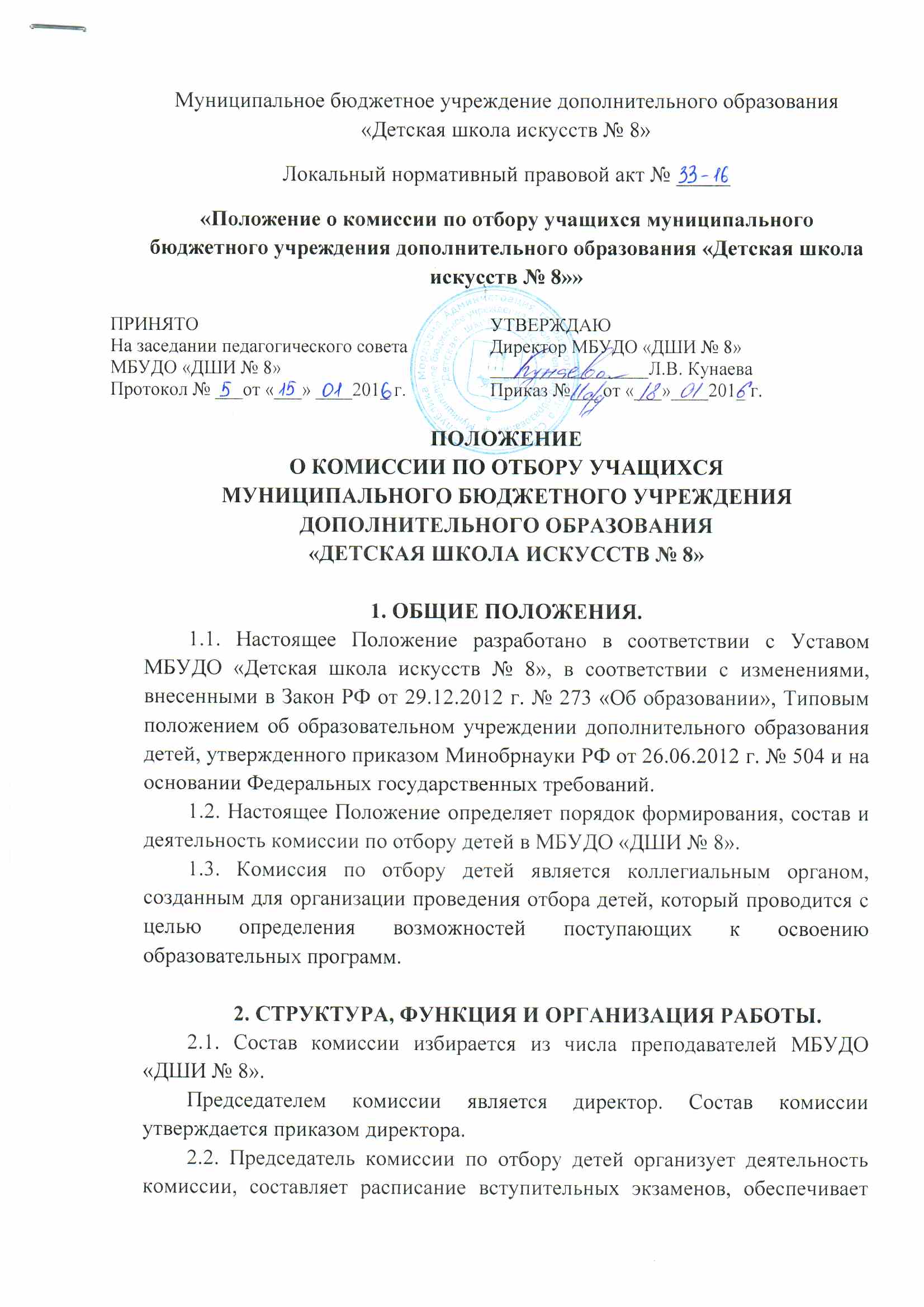 единство требований, предъявляемых к поступающим, при проведении отбора.2.3. Решение о результатах отбора принимается комиссией по отбору детей на закрытом заседании простым большинством голосов членов комиссии, участвующих в заседании, при обязательном присутствии председателя. При равном числе голосов, председатель комиссии по отбору детей обладает правом решающего голоса.2.4. Секретарь комиссии ведет протокол заседания, который хранится в архиве школы до окончания обучения всех, упомянутых в нем, лиц, поступивших на основании результатов отбора детей, в течение всего срока хранения личного дела.2.5. Результаты проведения отбора объявляются не позднее трех рабочих дней после проведения отбора. Объявление указанных результатов, осуществляется путем размещения пофамильного списка-рейтинга, с указанием оценок, полученных каждым поступающим, на информационном стенде и на официальном сайте школы.3. СРОКИ И ПРОЦЕДУРА ОТБОРА ДЕТЕЙ.3.1. Школа самостоятельно устанавливает сроки проведения отбора детей в соответствующем году, в период между 15 мая и 25 июня текущего года.3.2. Формы проведения отбора детей по конкретной образовательной программе устанавливаются учреждением самостоятельно, с учетом ФГТ.Примерными формами отбора детей могут являться: прослушивания, просмотры, показы, устные ответы и др.3.3. Для детей, поступающих в школу для обучения по дополнительным предпрофессиональным программам из подготовительного класса школы, формой отбора является итоговый экзамен в подготовительном классе.3.4. Установленные школой, содержание форм отбора и система оценок, должны гарантировать зачисление детей, обладающих творческими способностями и, при необходимости, физическими данными, необходимыми для освоения соответствующих образовательных программ.3.5. При проведении отбора детей, присутствие посторонних лиц воспрещается.3.6. Решение о результатах отбора принимается комиссией по отбору детей на закрытом заседании простым большинством голосов членов комиссии, участвующих в заседании, при обязательном присутствии председателя комиссии или его заместителя. При равном числе голосов, председатель комиссии по отбору детей обладает правом решающего голоса.3.7. На каждом заседании комиссии по отбору детей ведется протокол, в котором отражается мнение всех членов комиссии о выявленных, у поступающих, творческих способностях и, при необходимости, физических данных. Протоколы заседания комиссии по отбору детей хранятся в архиве школы, до окончания обучения всех, упомянутых в нем, лиц, поступивших на основании отбора в соответствующем году. Копии протоколов или выписки из протоколов хранятся в личном деле обучающихся, поступивших в школу на основании результатов отбора, в течение всего срока хранения личного дела.3.8. Результаты, по каждой из форм проведения отбора, объявляются не позднее трех рабочих дней после проведения отбора. Объявление указанных результатов осуществляется путем размещения пофамильного списка-рейтинга, с указанием системы оценок, применяемой в школе, и оценок, полученных каждым поступающим. Данные результаты размещаются на информационном стенде и официальном сайте школы.3.9. Комиссия по отбору детей передает сведения об указанных результатах в приемную комиссию школы, не позднее следующего рабочего дня после принятия решения о результатах отбора.3.10. Поступающие, не участвующие в отборе в, установленные школой, сроки по уважительной причине (по болезни или иным обстоятельствам, подтвержденным документально), допускаются к отбору совместно с другой группой поступающих или в сроки, устанавливаемые для них индивидуально, в пределах общего срока проведения отбора детей.3.11. Зачисление в школу, в целях обучения, проводится после завершения отбора в сроки, установленные школой.     